	Результати навчання:давати визначення соціологічних понять і застосовувати соціологічні поняття, концепції та теорії для пояснення практичних ситуацій (РН-1).володіти навичками взаємодії з іншими людьми, ефективного спілкування, уміти працювати в групах та командах, діагностувати конфлікти та стресові ситуації (РН-18).Теми що розглядаються: Змістовний модуль № 1. Конфлікт як соціальне явище.Тема 1. Розвиток соціології конфлікту як галузевої соціологічної теорії.Об‘єкт, предмет дослідження та функції соціології конфлікту.Теоретичний фундамент соціології конфлікту Зв’язок соціології конфлікту з іншими науками.Методи (загальні й спеціальні), принципи і підходи в дослідженні конфліктів.	Тема 2. Сутність конфлікту та його структура.Конфлікт як складне соціальне явище. Суб‘єкти і об‘єкти конфлікту.Функції конфлікту.Межі та масштаб конфлікту.Предмет конфлікту. Загальна формула конфлікту.Класифікація конфліктів. Тема 3. Детермінація соціальних конфліктів.Джерела соціальних конфліктів.Рушійні сили конфлікту.Причини конфліктів.Мотивація конфліктантів.	Тема 4. Динаміка конфлікту.Передконфліктна стадія конфлікту.Конфліктна стадія розвитку конфлікту.Післяконфліктна стадія конфлікту.Основні стратегії конфліктної поведінки.Тактики поведінки в конфлікті.	Змістовний модуль № 2. Технології розв’язання конфліктів.Тема 5. Суб’єктивний фактор соціального конфлікту.Аналіз суб’єктів — учасників конфліктів.Характеристика суб’єктів — учасників конфлікту.Суб’єктивно-психологічні риси і «типи» конфлікт антів.Соціальні «ролі» учасників конфлікту.Моделі поведінки людини в конфлікті.	Тема 6. Основні види соціальних конфліктів.Економічний конфлікт.Політичний конфлікт.Правовий конфлікт.Конфлікти духовно-культурної сфери.Релігійні конфлікти.Міжнаціональні конфлікти.Трудовий конфлікт.Соціально-професійний конфлікт.Адміністративний конфлікт.Сімейно-побутові конфлікти.Глобальні конфлікти цивілізації.	Тема 7. Управління конфліктом.Процес діагностики конфлікту.Управління конфліктною ситуацією.Модель управлінського впливу.Попередження конфліктів.Розв’язання конфліктів: шляхи і технології.Картографічний аналіз конфлікту.Методи розв’язання конфліктів.	МЕТОДИ ТА ФОРМИ НАВЧАННЯПід час проведення лекції викладач використовує  пояснювально-ілюстративний метод, який дозволяє організувати сприймання та усвідомлення студентами інформації яка візуалізується за допомогою створення презентації у  програми PowerPoint на ПК. Пояснювально-ілюстративний метод використовується на лекціях за темами №1-7. Студенти  здійснюють сприймання (рецепцію), осмислення і запам'ятовування навчальної інформації. Під час проведення лекції за темою №3 «Детермінація соціальних конфліктів» викладач використовує метод проблемного викладення, який передбачає постановку викладачем навчальної проблеми: в чому полягає об'єктивна і суб'єктивна зумовленість конфлікту. В процесі доведення навчального матеріалу, викладач розкриває шляхів її вирішення. Під час проведення практичних занять за темами №1-7 викладач використовує репродуктивний метод навчання, спрямований на відтворення студентом знань, отриманих під час проведення лекцій, самостійної роботи. Використовуються тестові завдання. Евристичний метод, спрямований на розв’язання студентами нестандартних завдань, рішення яких потребує самостійного вибору способу їхнього розв’язування використовується під час проведення практичного заняття за темою №7 «Управління конфліктом». Студентам пропонується самостійно обрати адекватну конфлікту методику його розв’язання.Лекції  – викладення теоретичного матеріалу лектором згідно з навчальної програми і розподілу годин поміж темами. Для активізації пізнавальної діяльності студентів використовується пояснювально-ілюстративний метод, який дозволяє візуалізувати навчальну інформацію та надати її студентам за допомогою створення презентації у  програми PowerPoint на ПК та метод проблемного викладення, який передбачає постановку викладачем навчальної проблеми і розкриття шляхів її вирішення в процесі викладу навчального матеріалу. Лектор має власний конспект, що відображає основний зміст теми, студенти занотовують нову інформацію у власні конспекти.Практичні заняття – проводяться у формі семінарських занять. Під час проведення практичних (семінарських) занять використовується репродуктивний метод навчання, спрямований на відтворення студентом знань, отриманих під час проведення лекцій, самостійної роботи та евристичний метод, спрямований на розв’язання студентами нестандартних завдань, рішення яких потребує самостійного вибору способу їхнього розв’язування. Для семінарських занять студенти опрацьовують лекційний матеріал, готують виступи з використанням навчальної і наукової літератури, презентацій створених у  програми PowerPoint на ПК. Викладач оцінює активність студентів впродовж семінару за прийнятою шкалою оцінок в балах. Під час семінарського заняття обов’язково за кожною темою оцінюються рівень знань студентів за допомогою тестових завдань та письмової самостійної роботи на знання основних понять за темою. Індивідуальне завдання – вид самостійної роботи поза аудиторними годинами, коли студент, використовуючи лекційний матеріал та додаткові джерела знань, розробляє особисту тему.Підготовка презентації – вид самостійної роботи, що виконується студентом (або 2-3 студентами) поза аудиторними годинами. Студент вільно обирає тематику з числа тем, які пропонуються планами семінарських занять, або узгоджує з викладачем ініціативну тематику. Наступним кроком студент здійснює бібліографічний пошук, використовуючи бібліотечні фонди або Інтернет-ресурси. Також складає план презентації або ставить питання, на які треба отримати аргументовану відповідь. Опанувавши джерела за темою, студент розкриває зміст питань та представляє виконану роботу на семінарі. Обсяг презентації – 16-25 слайдів, текст доповіді – 4-6 стандартних сторінок, набраних на комп’ютері. Основний зміст презентації доповідається у вільній формі на семінарському занятті, і студент отримує оцінку від викладача.Методи контролю 1. Підсумковий (семестровий) контроль проводиться у формі екзамену або шляхом накопичення балів за поточним контролем по змістовним модулям. Екзамен – письмова або усна відповідь на питання, що містяться в екзаменаційному білеті. Питання екзаменаційних білетів доводяться до студентів заздалегідь. Екзаменаційні білети готує лектор, вони затверджуються на засіданні кафедри і підписуються завідувачем кафедри. Екзаменатора призначає завідувач кафедри. Він має оцінити якість відповіді студента за прийнятою шкалою академічних оцінок.Контрольні питання з курсу до екзамену.Об‘єкт, предмет дослідження та функції соціології конфлікту.Теоретичний фундамент виникнення соціології конфлікту.Зв’язок соціології конфлікту та її з іншими науками.Методи (загальні й спеціальні), принципи і підходи в дослідженні конфліктів.Понятійний апарат соціології конфлікту.Сутність та структура конфлікту.Суб‘єкти і об‘єкти конфлікту.Функції конфлікту.Межі та масштаб конфлікту.Предмет конфлікту. Загальна формула конфлікту.Класифікація конфліктів.Потенційний, істинний, хибний конфлікт. Реалістичний та нереалістчний конфлікт. Внутрішньоособистісний, міжособистісний, міжгруповий конфліктНеобхідні та достатні умови виникнення конфлікту.Джерела соціальних конфліктів.Об’єктивні і суб’єктивні фактори конфлікту. Рушійні сили конфлікту.Типові причини виникнення конфліктів.Мотивація конфліктантів.Стадії розвитку конфлікту.Конфліктна ситуація та інцидент як передумови виникнення конфлікту. Ескалація конфлікту.Реверсія конфлікту.Форми, результати й критерії вичерпаності конфлікту.Основні стратегії конфліктної поведінки.Тактики поведінки в конфлікті.Аналіз суб’єктів — учасників конфліктів.Характеристика суб’єктів — учасників конфлікту.Суб’єктивно-психологічні риси і «типи» конфлікт антів.Соціальні «ролі» учасників конфлікту.Моделі поведінки людини в конфлікті.Економічний конфлікт.Політичний конфлікт.Правовий конфлікт.Конфлікти духовно-культурної сфери.Релігійні конфлікти.Міжнаціональні конфлікти.Трудовий конфлікт.Класифікація виробничих конфліктів.Соціально-професійний конфлікт.Професійне вигорання працівника. Адміністративний конфлікт.Конфлікти в соціальних організаціях: поняття, види.Причини виникнення конфліктів в організації.Конфлікт між працівником і колективом. Конфлікт між керівником і підлеглими. Міжгрупові конфлікти в організації. Позитивні та негативні наслідки конфліктів в організації.Інноваційні конфлікти. Типологія конфліктних працівників в організації. Сімейно-побутові конфлікти.Глобальні конфлікти цивілізації.Процес діагностики конфлікту.Рівні прояву конфліктів.Управління конфліктною ситуацією.Принципи конструктивного вирішення конфлікту. Попередження конфліктів.Розв’язання конфліктів: правила, етапи та технології.Типові помилки при розв’язанні конфліктів.Картографія конфлікту Х.Корнеліуса – Ш.Фейра.Модульна методика діагностики міжособистісних конфліктів.Характерні ознаки прояву конфлікту. Переговори, дискусії, дебати як засоби врегулювання конфліктів.Посередництво у врегулюванні конфліктів.Сутність та напрями запобігання конфліктам. Передумови успіху та труднощі у запобіганні конфліктам.2.Поточний контроль проводиться за результатами роботи студентів на семінарських заняттях, методом оцінювання контрольних робіт, оцінювання тестів, самостійних робот, індивідуальних завдань, командних проектів, презентацій.Контроль на семінарських заняттях – оцінювання виступів студентів, відповідей на питання поставлені викладачем, оцінці виконання тестових завдань, оцінок під час самостійних робот, оцінювання внеску окремих студентів у групову роботу при підготовки командного проекту, активність в діловій грі.Контрольна робота – вид поточного контролю знань студентів, який має на меті виявити рівень знань студентів, що отримані за пройденим матеріалом. Дата проведення контрольної роботи доводиться до студентів і призначається по завершенню вивчення змістовного модулю. Питання та тестові завдання готує викладач, що веде практичні заняття, вони узгоджуються з лекційними питаннями і тематикою семінарських занять. Контрольна робота виконується у письмовій формі в присутності викладача, оцінюється за прийнятою шкалою і оцінка може використовувати викладачем для підрахунку кумулятивного балу за підсумками вивчення дисципліни.Індивідуальні завдання – оцінюються викладачем або за результатами доповіді на практичному занятті або окремо за наданим текстом.Виконання проекту передбачає командну (2-3 студента) або індивідуальну дослідницьку роботу за вибраною темою, підготовку письмового звіту та проведення презентації за допомогою мультимедійного обладнання в присутності викладачів кафедри. Командний проект – це пізнавально-аналітична робота.Ціль проекту полягає в перевірці успішності засвоєння студентами категоріального апарату соціології конфлікту та уміння використовувати соціологічну уяву для аналізу явищ і процесів, що відбуваються у суспільстві.Ціль проекту полягає в перевірці успішності засвоєння студентами категоріального апарату соціології гендеру та уміння використовувати соціологічну уяву для аналізу явищ і процесів, що відбуваються у суспільстві. Розподіл балів, які отримують студентиТаблиця 1. – Розподіл балів для оцінювання успішності студента для іспитуКритерії  та система оцінювання знань та вмінь студентів. Таблиця 3 – Шкала оцінювання знань та умінь: національна та ЕСТSОсновна література: (перелік літератури, яка забезпечує цю дисципліну)Базова літератураДопоміжна літератураІНФОРМАЦІЙНІ РЕСУРСИ В ІНТЕРНЕТІhttp://i-soc.com.ua/institute/el_library.php (Електронна бібліотека Інституту соціології НАН України)http://www.nbuv.gov.ua/  (Національна бібліотека України імені В.В.Вернадського)www.dnpb.gov.ua/ (Державна науково-педагогічна бібліотека України ім. В.О.Сухомлинського)http://pidruchniki.ws/ (Бібліотека українських підручників )Черниш Н. Й. Соціологія: курс лекцій Електроний ресурс. – Режим доступу: http://chtyvo.org.ua/authors/Chernysh_Nataliia/Sotsiolohiia_Kurs_lektsii  Соціологія: підручник / за ред. В. Г. Городяненка. – К.: Академія, 2008 Електроний ресурс. – Режим доступу: http://r.donnu.edu.ua/jspui/bitstream/123456789/667/3/Cоциология.pdf Герасимчук А.А. Соціологія: навч. посібник [Електроний ресурс. – Режим доступу: http://libfree.com/136245605-sotsiologiyasotsiologiya gerasimchuk_aa.htmПровідний лектор:  проф. Калагін Ю.А.		__________________СОЦІОЛОГІЯ КОНФЛІКТУ СИЛАБУССОЦІОЛОГІЯ КОНФЛІКТУ СИЛАБУССОЦІОЛОГІЯ КОНФЛІКТУ СИЛАБУССОЦІОЛОГІЯ КОНФЛІКТУ СИЛАБУССОЦІОЛОГІЯ КОНФЛІКТУ СИЛАБУССОЦІОЛОГІЯ КОНФЛІКТУ СИЛАБУССОЦІОЛОГІЯ КОНФЛІКТУ СИЛАБУССОЦІОЛОГІЯ КОНФЛІКТУ СИЛАБУССОЦІОЛОГІЯ КОНФЛІКТУ СИЛАБУССОЦІОЛОГІЯ КОНФЛІКТУ СИЛАБУССОЦІОЛОГІЯ КОНФЛІКТУ СИЛАБУССОЦІОЛОГІЯ КОНФЛІКТУ СИЛАБУССОЦІОЛОГІЯ КОНФЛІКТУ СИЛАБУСШифр і назва спеціальностіШифр і назва спеціальностіШифр і назва спеціальності054 – Соціологія054 – Соціологія054 – СоціологіяІнститут / факультетІнститут / факультетІнститут / факультетФакультет соціально-гуманітарних технологійФакультет соціально-гуманітарних технологійФакультет соціально-гуманітарних технологійФакультет соціально-гуманітарних технологійНазва програмиНазва програмиНазва програмиСоціологія управлінняСоціологія управлінняСоціологія управлінняКафедраКафедраКафедраСоціології і публічного управлінняСоціології і публічного управлінняСоціології і публічного управлінняСоціології і публічного управлінняТип програмиТип програмиТип програмиОсвітньо-професійнаОсвітньо-професійнаОсвітньо-професійнаМова навчанняМова навчанняМова навчанняУкраїнська Українська Українська Українська ВикладачВикладачВикладачВикладачВикладачВикладачВикладачВикладачВикладачВикладачВикладачВикладачВикладачКалагін Юрій Аркадійович, kalagin_y@ukr.netКалагін Юрій Аркадійович, kalagin_y@ukr.netКалагін Юрій Аркадійович, kalagin_y@ukr.netКалагін Юрій Аркадійович, kalagin_y@ukr.netКалагін Юрій Аркадійович, kalagin_y@ukr.netКалагін Юрій Аркадійович, kalagin_y@ukr.netКалагін Юрій Аркадійович, kalagin_y@ukr.net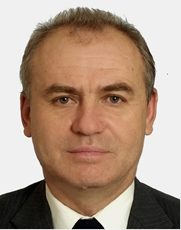 Доктор соціологічних наук, професор, професор кафедри соціології і публічного управління. Досвід роботи – 25 роківАвтор 75 наукових та науково-методичних праць. Лектор з дисциплін: «Соціологія кар’єри», «Соціологія культури та гендеру», «Соціально-адекватне управління»Доктор соціологічних наук, професор, професор кафедри соціології і публічного управління. Досвід роботи – 25 роківАвтор 75 наукових та науково-методичних праць. Лектор з дисциплін: «Соціологія кар’єри», «Соціологія культури та гендеру», «Соціально-адекватне управління»Доктор соціологічних наук, професор, професор кафедри соціології і публічного управління. Досвід роботи – 25 роківАвтор 75 наукових та науково-методичних праць. Лектор з дисциплін: «Соціологія кар’єри», «Соціологія культури та гендеру», «Соціально-адекватне управління»Доктор соціологічних наук, професор, професор кафедри соціології і публічного управління. Досвід роботи – 25 роківАвтор 75 наукових та науково-методичних праць. Лектор з дисциплін: «Соціологія кар’єри», «Соціологія культури та гендеру», «Соціально-адекватне управління»Доктор соціологічних наук, професор, професор кафедри соціології і публічного управління. Досвід роботи – 25 роківАвтор 75 наукових та науково-методичних праць. Лектор з дисциплін: «Соціологія кар’єри», «Соціологія культури та гендеру», «Соціально-адекватне управління»Доктор соціологічних наук, професор, професор кафедри соціології і публічного управління. Досвід роботи – 25 роківАвтор 75 наукових та науково-методичних праць. Лектор з дисциплін: «Соціологія кар’єри», «Соціологія культури та гендеру», «Соціально-адекватне управління»Доктор соціологічних наук, професор, професор кафедри соціології і публічного управління. Досвід роботи – 25 роківАвтор 75 наукових та науково-методичних праць. Лектор з дисциплін: «Соціологія кар’єри», «Соціологія культури та гендеру», «Соціально-адекватне управління»Доктор соціологічних наук, професор, професор кафедри соціології і публічного управління. Досвід роботи – 25 роківАвтор 75 наукових та науково-методичних праць. Лектор з дисциплін: «Соціологія кар’єри», «Соціологія культури та гендеру», «Соціально-адекватне управління»Доктор соціологічних наук, професор, професор кафедри соціології і публічного управління. Досвід роботи – 25 роківАвтор 75 наукових та науково-методичних праць. Лектор з дисциплін: «Соціологія кар’єри», «Соціологія культури та гендеру», «Соціально-адекватне управління»Доктор соціологічних наук, професор, професор кафедри соціології і публічного управління. Досвід роботи – 25 роківАвтор 75 наукових та науково-методичних праць. Лектор з дисциплін: «Соціологія кар’єри», «Соціологія культури та гендеру», «Соціально-адекватне управління»Доктор соціологічних наук, професор, професор кафедри соціології і публічного управління. Досвід роботи – 25 роківАвтор 75 наукових та науково-методичних праць. Лектор з дисциплін: «Соціологія кар’єри», «Соціологія культури та гендеру», «Соціально-адекватне управління»Загальна інформація про курсЗагальна інформація про курсЗагальна інформація про курсЗагальна інформація про курсЗагальна інформація про курсЗагальна інформація про курсЗагальна інформація про курсЗагальна інформація про курсЗагальна інформація про курсЗагальна інформація про курсЗагальна інформація про курсЗагальна інформація про курсЗагальна інформація про курсАнотаціяАнотаціяНавчальна дисципліна «Соціологія конфлікту» є складовою освітньо-професійної програми підготовки здобувачів вищої освіти першого (бакалаврського)  рівня зі спеціальності «Соціологія» та спрямована на формування у студентів компетенцій щодо попередження та управлінняна конфліктами в організації на основі оволодіння спеціальними теоретичними знаннями.Навчальна дисципліна «Соціологія конфлікту» є складовою освітньо-професійної програми підготовки здобувачів вищої освіти першого (бакалаврського)  рівня зі спеціальності «Соціологія» та спрямована на формування у студентів компетенцій щодо попередження та управлінняна конфліктами в організації на основі оволодіння спеціальними теоретичними знаннями.Навчальна дисципліна «Соціологія конфлікту» є складовою освітньо-професійної програми підготовки здобувачів вищої освіти першого (бакалаврського)  рівня зі спеціальності «Соціологія» та спрямована на формування у студентів компетенцій щодо попередження та управлінняна конфліктами в організації на основі оволодіння спеціальними теоретичними знаннями.Навчальна дисципліна «Соціологія конфлікту» є складовою освітньо-професійної програми підготовки здобувачів вищої освіти першого (бакалаврського)  рівня зі спеціальності «Соціологія» та спрямована на формування у студентів компетенцій щодо попередження та управлінняна конфліктами в організації на основі оволодіння спеціальними теоретичними знаннями.Навчальна дисципліна «Соціологія конфлікту» є складовою освітньо-професійної програми підготовки здобувачів вищої освіти першого (бакалаврського)  рівня зі спеціальності «Соціологія» та спрямована на формування у студентів компетенцій щодо попередження та управлінняна конфліктами в організації на основі оволодіння спеціальними теоретичними знаннями.Навчальна дисципліна «Соціологія конфлікту» є складовою освітньо-професійної програми підготовки здобувачів вищої освіти першого (бакалаврського)  рівня зі спеціальності «Соціологія» та спрямована на формування у студентів компетенцій щодо попередження та управлінняна конфліктами в організації на основі оволодіння спеціальними теоретичними знаннями.Навчальна дисципліна «Соціологія конфлікту» є складовою освітньо-професійної програми підготовки здобувачів вищої освіти першого (бакалаврського)  рівня зі спеціальності «Соціологія» та спрямована на формування у студентів компетенцій щодо попередження та управлінняна конфліктами в організації на основі оволодіння спеціальними теоретичними знаннями.Навчальна дисципліна «Соціологія конфлікту» є складовою освітньо-професійної програми підготовки здобувачів вищої освіти першого (бакалаврського)  рівня зі спеціальності «Соціологія» та спрямована на формування у студентів компетенцій щодо попередження та управлінняна конфліктами в організації на основі оволодіння спеціальними теоретичними знаннями.Навчальна дисципліна «Соціологія конфлікту» є складовою освітньо-професійної програми підготовки здобувачів вищої освіти першого (бакалаврського)  рівня зі спеціальності «Соціологія» та спрямована на формування у студентів компетенцій щодо попередження та управлінняна конфліктами в організації на основі оволодіння спеціальними теоретичними знаннями.Навчальна дисципліна «Соціологія конфлікту» є складовою освітньо-професійної програми підготовки здобувачів вищої освіти першого (бакалаврського)  рівня зі спеціальності «Соціологія» та спрямована на формування у студентів компетенцій щодо попередження та управлінняна конфліктами в організації на основі оволодіння спеціальними теоретичними знаннями.Навчальна дисципліна «Соціологія конфлікту» є складовою освітньо-професійної програми підготовки здобувачів вищої освіти першого (бакалаврського)  рівня зі спеціальності «Соціологія» та спрямована на формування у студентів компетенцій щодо попередження та управлінняна конфліктами в організації на основі оволодіння спеціальними теоретичними знаннями.Цілі курсуЦілі курсуФормування у студентів здатність розуміння основних закономірностей виникнення, етапів розвитку,  соціальних конфліктів і методів їх вирішення.Формування у студентів здатність розуміння основних закономірностей виникнення, етапів розвитку,  соціальних конфліктів і методів їх вирішення.Формування у студентів здатність розуміння основних закономірностей виникнення, етапів розвитку,  соціальних конфліктів і методів їх вирішення.Формування у студентів здатність розуміння основних закономірностей виникнення, етапів розвитку,  соціальних конфліктів і методів їх вирішення.Формування у студентів здатність розуміння основних закономірностей виникнення, етапів розвитку,  соціальних конфліктів і методів їх вирішення.Формування у студентів здатність розуміння основних закономірностей виникнення, етапів розвитку,  соціальних конфліктів і методів їх вирішення.Формування у студентів здатність розуміння основних закономірностей виникнення, етапів розвитку,  соціальних конфліктів і методів їх вирішення.Формування у студентів здатність розуміння основних закономірностей виникнення, етапів розвитку,  соціальних конфліктів і методів їх вирішення.Формування у студентів здатність розуміння основних закономірностей виникнення, етапів розвитку,  соціальних конфліктів і методів їх вирішення.Формування у студентів здатність розуміння основних закономірностей виникнення, етапів розвитку,  соціальних конфліктів і методів їх вирішення.Формування у студентів здатність розуміння основних закономірностей виникнення, етапів розвитку,  соціальних конфліктів і методів їх вирішення.Формат Формат Лекції, практичні заняття, консультації, підсумковий контроль – іспитЛекції, практичні заняття, консультації, підсумковий контроль – іспитЛекції, практичні заняття, консультації, підсумковий контроль – іспитЛекції, практичні заняття, консультації, підсумковий контроль – іспитЛекції, практичні заняття, консультації, підсумковий контроль – іспитЛекції, практичні заняття, консультації, підсумковий контроль – іспитЛекції, практичні заняття, консультації, підсумковий контроль – іспитЛекції, практичні заняття, консультації, підсумковий контроль – іспитЛекції, практичні заняття, консультації, підсумковий контроль – іспитЛекції, практичні заняття, консультації, підсумковий контроль – іспитЛекції, практичні заняття, консультації, підсумковий контроль – іспитСеместрСеместр88888888888Обсяг (кредити) / Тип курсу3 / Вибірковий 3 / Вибірковий 3 / Вибірковий Лекції (години)202020Практичні заняття (години)Практичні заняття (години)20Самостійна робота (години)50Програмні компетентностіПрограмні компетентностіздатність застосовувати знання в практичних ситуаціях (ЗК-2).навички міжособистісної взаємодії (ЗК-5).здатність оперувати спеціальними галузевими теоріями, ідентифікувати та пропонувати способи розв’язання соціально значущих проблем (ФК-2).розуміння базових закономірностей взаємодії індивідів, соціальних груп, спільнот та суспільств (ФК-3).здатність ідентифікувати соціально-небезпечні явища та процеси і вміти розробляти соціальні технології, спрямовані на підтримку соціальної безпеки (ФК-12).здатність застосовувати знання в практичних ситуаціях (ЗК-2).навички міжособистісної взаємодії (ЗК-5).здатність оперувати спеціальними галузевими теоріями, ідентифікувати та пропонувати способи розв’язання соціально значущих проблем (ФК-2).розуміння базових закономірностей взаємодії індивідів, соціальних груп, спільнот та суспільств (ФК-3).здатність ідентифікувати соціально-небезпечні явища та процеси і вміти розробляти соціальні технології, спрямовані на підтримку соціальної безпеки (ФК-12).здатність застосовувати знання в практичних ситуаціях (ЗК-2).навички міжособистісної взаємодії (ЗК-5).здатність оперувати спеціальними галузевими теоріями, ідентифікувати та пропонувати способи розв’язання соціально значущих проблем (ФК-2).розуміння базових закономірностей взаємодії індивідів, соціальних груп, спільнот та суспільств (ФК-3).здатність ідентифікувати соціально-небезпечні явища та процеси і вміти розробляти соціальні технології, спрямовані на підтримку соціальної безпеки (ФК-12).здатність застосовувати знання в практичних ситуаціях (ЗК-2).навички міжособистісної взаємодії (ЗК-5).здатність оперувати спеціальними галузевими теоріями, ідентифікувати та пропонувати способи розв’язання соціально значущих проблем (ФК-2).розуміння базових закономірностей взаємодії індивідів, соціальних груп, спільнот та суспільств (ФК-3).здатність ідентифікувати соціально-небезпечні явища та процеси і вміти розробляти соціальні технології, спрямовані на підтримку соціальної безпеки (ФК-12).здатність застосовувати знання в практичних ситуаціях (ЗК-2).навички міжособистісної взаємодії (ЗК-5).здатність оперувати спеціальними галузевими теоріями, ідентифікувати та пропонувати способи розв’язання соціально значущих проблем (ФК-2).розуміння базових закономірностей взаємодії індивідів, соціальних груп, спільнот та суспільств (ФК-3).здатність ідентифікувати соціально-небезпечні явища та процеси і вміти розробляти соціальні технології, спрямовані на підтримку соціальної безпеки (ФК-12).здатність застосовувати знання в практичних ситуаціях (ЗК-2).навички міжособистісної взаємодії (ЗК-5).здатність оперувати спеціальними галузевими теоріями, ідентифікувати та пропонувати способи розв’язання соціально значущих проблем (ФК-2).розуміння базових закономірностей взаємодії індивідів, соціальних груп, спільнот та суспільств (ФК-3).здатність ідентифікувати соціально-небезпечні явища та процеси і вміти розробляти соціальні технології, спрямовані на підтримку соціальної безпеки (ФК-12).здатність застосовувати знання в практичних ситуаціях (ЗК-2).навички міжособистісної взаємодії (ЗК-5).здатність оперувати спеціальними галузевими теоріями, ідентифікувати та пропонувати способи розв’язання соціально значущих проблем (ФК-2).розуміння базових закономірностей взаємодії індивідів, соціальних груп, спільнот та суспільств (ФК-3).здатність ідентифікувати соціально-небезпечні явища та процеси і вміти розробляти соціальні технології, спрямовані на підтримку соціальної безпеки (ФК-12).здатність застосовувати знання в практичних ситуаціях (ЗК-2).навички міжособистісної взаємодії (ЗК-5).здатність оперувати спеціальними галузевими теоріями, ідентифікувати та пропонувати способи розв’язання соціально значущих проблем (ФК-2).розуміння базових закономірностей взаємодії індивідів, соціальних груп, спільнот та суспільств (ФК-3).здатність ідентифікувати соціально-небезпечні явища та процеси і вміти розробляти соціальні технології, спрямовані на підтримку соціальної безпеки (ФК-12).здатність застосовувати знання в практичних ситуаціях (ЗК-2).навички міжособистісної взаємодії (ЗК-5).здатність оперувати спеціальними галузевими теоріями, ідентифікувати та пропонувати способи розв’язання соціально значущих проблем (ФК-2).розуміння базових закономірностей взаємодії індивідів, соціальних груп, спільнот та суспільств (ФК-3).здатність ідентифікувати соціально-небезпечні явища та процеси і вміти розробляти соціальні технології, спрямовані на підтримку соціальної безпеки (ФК-12).здатність застосовувати знання в практичних ситуаціях (ЗК-2).навички міжособистісної взаємодії (ЗК-5).здатність оперувати спеціальними галузевими теоріями, ідентифікувати та пропонувати способи розв’язання соціально значущих проблем (ФК-2).розуміння базових закономірностей взаємодії індивідів, соціальних груп, спільнот та суспільств (ФК-3).здатність ідентифікувати соціально-небезпечні явища та процеси і вміти розробляти соціальні технології, спрямовані на підтримку соціальної безпеки (ФК-12).здатність застосовувати знання в практичних ситуаціях (ЗК-2).навички міжособистісної взаємодії (ЗК-5).здатність оперувати спеціальними галузевими теоріями, ідентифікувати та пропонувати способи розв’язання соціально значущих проблем (ФК-2).розуміння базових закономірностей взаємодії індивідів, соціальних груп, спільнот та суспільств (ФК-3).здатність ідентифікувати соціально-небезпечні явища та процеси і вміти розробляти соціальні технології, спрямовані на підтримку соціальної безпеки (ФК-12).здатність застосовувати знання в практичних ситуаціях (ЗК-2).навички міжособистісної взаємодії (ЗК-5).здатність оперувати спеціальними галузевими теоріями, ідентифікувати та пропонувати способи розв’язання соціально значущих проблем (ФК-2).розуміння базових закономірностей взаємодії індивідів, соціальних груп, спільнот та суспільств (ФК-3).здатність ідентифікувати соціально-небезпечні явища та процеси і вміти розробляти соціальні технології, спрямовані на підтримку соціальної безпеки (ФК-12).Контрольні роботи (тестові за темами)Контрольні роботи (за модулями)Індивідуальні завдання (проекти)ІспитСума60 (6*10)20 (10*2)2020100РейтинговаОцінка, балиОцінка ЕСТS та її визначенняНаціональна  оцінкаКритерії оцінюванняКритерії оцінюванняКритерії оцінюванняРейтинговаОцінка, балиОцінка ЕСТS та її визначенняНаціональна  оцінкапозитивніпозитивнінегативні12344590-100АВідмінно- Глибоке знання навчального матеріалу модуля, що містяться в основних і додаткових літературних джерелах;- вміння аналізувати явища, які вивчаються, в їхньому взаємозв’язку і розвитку;- вміння проводити теоретичні розрахунки;- відповіді на запитання чіткі, лаконічні, логічно послідовні;- вміння  вирішувати складні практичні задачі.- Глибоке знання навчального матеріалу модуля, що містяться в основних і додаткових літературних джерелах;- вміння аналізувати явища, які вивчаються, в їхньому взаємозв’язку і розвитку;- вміння проводити теоретичні розрахунки;- відповіді на запитання чіткі, лаконічні, логічно послідовні;- вміння  вирішувати складні практичні задачі.Відповіді на запитання можуть  містити незначні неточності                82-89ВДобре- Глибокий рівень знань в обсязі обов’язкового матеріалу, що передбачений модулем;- вміння давати аргументовані відповіді на запитання і проводити теоретичні розрахунки;- вміння вирішувати складні практичні задачі.- Глибокий рівень знань в обсязі обов’язкового матеріалу, що передбачений модулем;- вміння давати аргументовані відповіді на запитання і проводити теоретичні розрахунки;- вміння вирішувати складні практичні задачі.Відповіді на запитання містять певні неточності;75-81СДобре- Міцні знання матеріалу, що вивчається, та його практичного застосування;- вміння давати аргументовані відповіді на запитання і проводити теоретичні розрахунки;- вміння вирішувати практичні задачі.- Міцні знання матеріалу, що вивчається, та його практичного застосування;- вміння давати аргументовані відповіді на запитання і проводити теоретичні розрахунки;- вміння вирішувати практичні задачі.- невміння використовувати теоретичні знання для вирішення складних практичних задач.64-74ДЗадовільно- Знання основних фундаментальних положень матеріалу, що вивчається, та їх практичного застосування;- вміння вирішувати прості практичні задачі.Невміння давати аргументовані відповіді на запитання;- невміння аналізувати викладений матеріал і виконувати розрахунки;- невміння вирішувати складні практичні задачі.Невміння давати аргументовані відповіді на запитання;- невміння аналізувати викладений матеріал і виконувати розрахунки;- невміння вирішувати складні практичні задачі.60-63  ЕЗадовільно- Знання основних фундаментальних положень матеріалу модуля,- вміння вирішувати найпростіші практичні задачі.Незнання окремих (непринципових) питань з матеріалу модуля;- невміння послідовно і аргументовано висловлювати думку;- невміння застосовувати теоретичні положення при розвязанні практичних задачНезнання окремих (непринципових) питань з матеріалу модуля;- невміння послідовно і аргументовано висловлювати думку;- невміння застосовувати теоретичні положення при розвязанні практичних задач35-59FХ (потрібне додаткове вивчення)НезадовільноДодаткове вивчення матеріалу модуля може бути виконане в терміни, що передбачені навчальним планом.Незнання основних фундаментальних положень навчального матеріалу модуля;- істотні помилки у відповідях на запитання;- невміння розв’язувати прості практичні задачі.Незнання основних фундаментальних положень навчального матеріалу модуля;- істотні помилки у відповідях на запитання;- невміння розв’язувати прості практичні задачі.1-34 F  (потрібне повторне вивчення)Незадовільно-- Повна відсутність знань значної частини навчального матеріалу модуля;- істотні помилки у відповідях на запитання;-незнання основних фундаментальних положень;- невміння орієнтуватися під час розв’язання  простих практичних задач- Повна відсутність знань значної частини навчального матеріалу модуля;- істотні помилки у відповідях на запитання;-незнання основних фундаментальних положень;- невміння орієнтуватися під час розв’язання  простих практичних задачЛефтеров В. О., Ігнатьєва І. І., Цуркан О. В. Соціологія конфлікту: навчально-методичний посібник (для студентів факультету психології, політології та соціології НУ «ОЮА») / В. О. Лефтеров, І. І. Ігнатьєва – Одеса: Фенікс, 2019. – 34 с.Управління конфліктами : текст лекцій : навч. посіб. / Г. В. Жаворонкова, О. М. Скібіцький, Т. В. Сівашенко, О. І. Туз. – Київ : Кондор, 2018. – 170 с.Ємільянов С.М. Управління конфліктами в організації: підручник для вищих навчальних закладів [Електронний ресурс] С.М. Ємільянов вид. 2 / 2017. -262 с. Режим доступу: http://studentam.net.ua/content/view/4095/86/Матвійчук Т. Ф. Конфліктологія: навчально-методичний посібник / Т. Ф. Матвійчук. – Львів : Вид-во «ГАЛИЧ-ПРЕС», 2018. - 76 с.Петрінко В.С. Конфліктологія: курс лекцій, енциклопедія, програма, таблиці. Навчальний посібник. Ужгород: Видавництво УжНУ «Говерла», 2020. 3608Управління конфліктами при взаємодії органів влади та громадськості / М.І. Сьомич та ін. Публічне адміністрування та національна безпека. 2020. № 8(16). URL: https://www.inter-nauka.com/uploads/public/16123812147877.pdf 9Голобородько Г.П. Формування навичок діяльності з попередження та вирішення конфліктів у процесі професійної освіти майбутніх менеджерів / Г.П. Голобородько, О.Г. Щербак [Електронний ресурс]. – Режим доступу: http:// www.confcontact. com/Okt/32_Golob.htm.10Криса О.Й. Управління конфліктами як фактор підвищення конкурентоспроможності підприємств. URL: http://vlp.com.ua/files/52_0.pdf . 11Сазонова Т.О., Михайлова О.В. Формування стратегії управління конфліктами організації в умовах сучасного бізнес-середовища. Глобальні та національні проблеми економіки. 2017. Вип. 20. С. 539–542. URL: http://global-national.in.ua/archive/ 20-2017/110.pdf 12Шульженко І.В., Сарафанніков В.В., Собакар С.В. Роль керівника в управлінні конфліктами на підприємстві. Глобальні та національні проблеми економіки. 2017. Вип. 20. С. 670–673. URL: http://global-national.in.ua/archive/20-2017/137.pdf 13Резникова О.С., Карабаш Э.Р. Управление конфликтами в организации. Проблемы экономики и менеджмента. 2017. URL: https://cyberleninka.ru/ article/n/upravlenie-konfliktami-v-organizatsii-5/viewer 14Березка С.В., Карпенко Т.В., Теоретичний аналіз наукових досліджень проблеми агресивної поведінки у педагогічній літератур // [Електронний ресурс] Young Scіentіst 2017 Режим доступу: http://molodyvcheny.іn.ua/fіles/journal/2017/10.1/16.pdf15Яхно Т.П., І.О. Куревіна Конфліктологія та теорія переговорів, підручник [Електронний ресурс] Т.П. Яхно, І.О. Куревіна, вид. ЦУЛ – 2018. 168с. Режим доступу: https://pіdruchnіkі.com/19440608/ psіhologіya/ konflіktologіya_ta_teorіya_peregovorіv16Алєксєєнко Н. В. Конфліктологічна компетентність майбутнього інженера: теорія і практика. Директор школи, ліцею, гімназії : Всеукраїнський науково-практичний журнал. Спец. тематич. вип. «Міжнародні Челпанівські психолого-педагогічні читання». Київ : Гнозис, 2019. № 2. Том І (24). С. 181-190.